附图：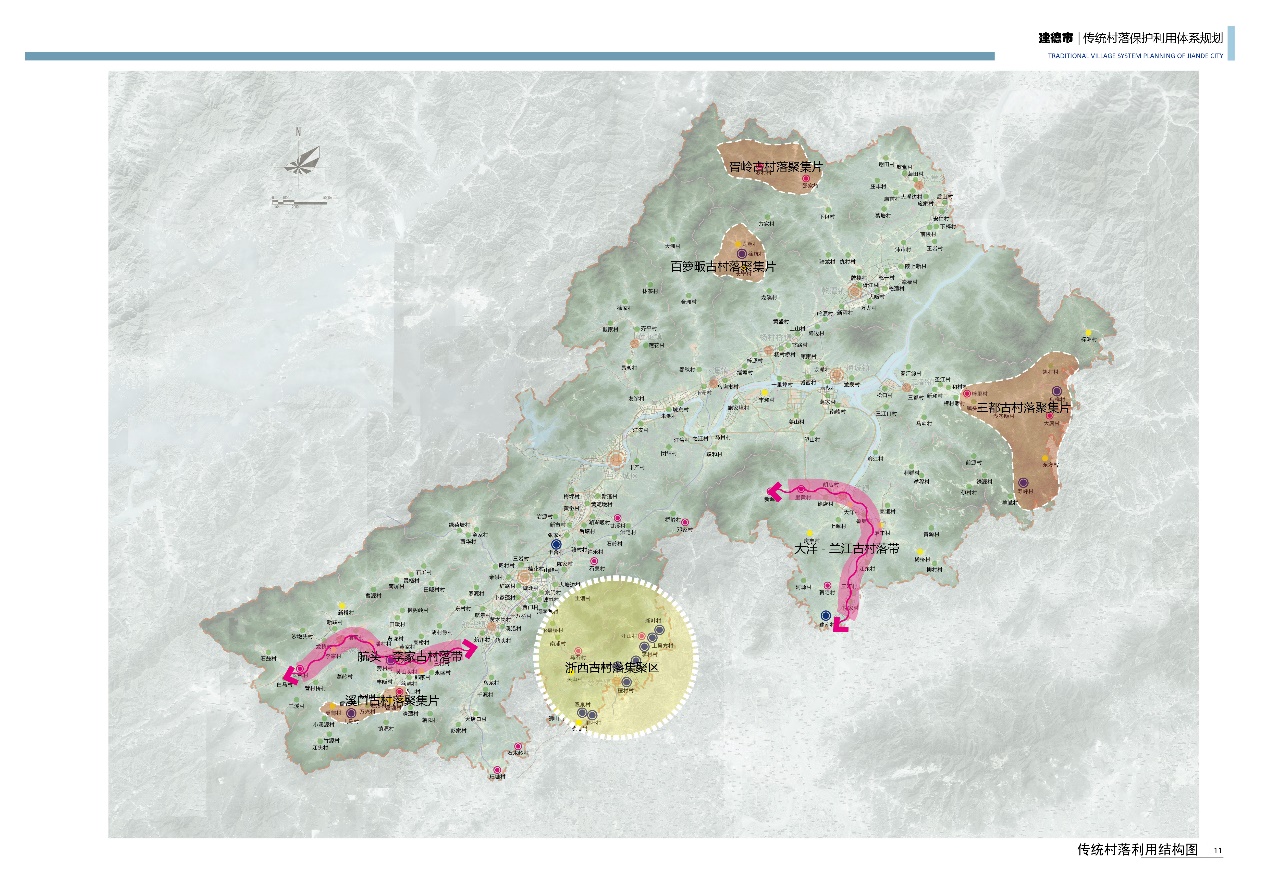 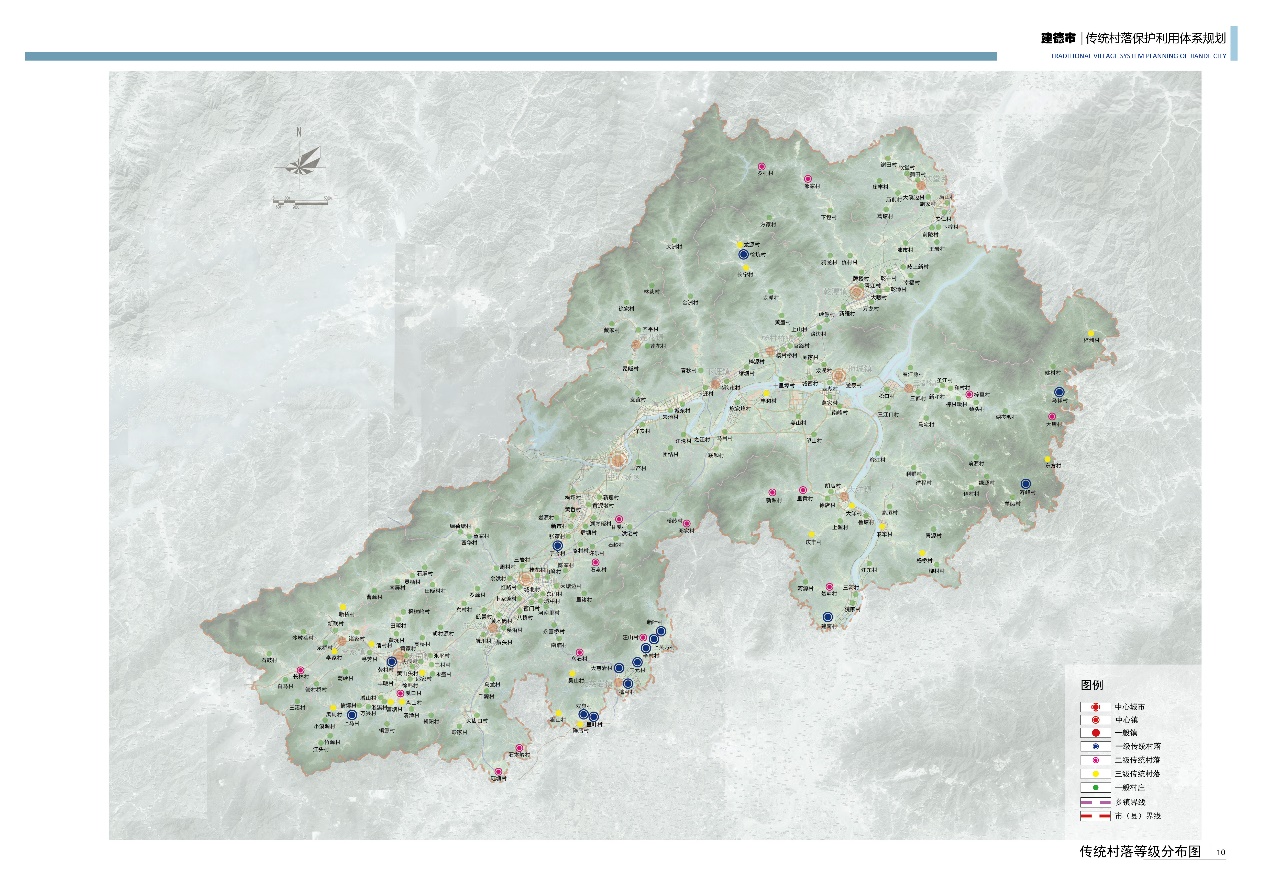 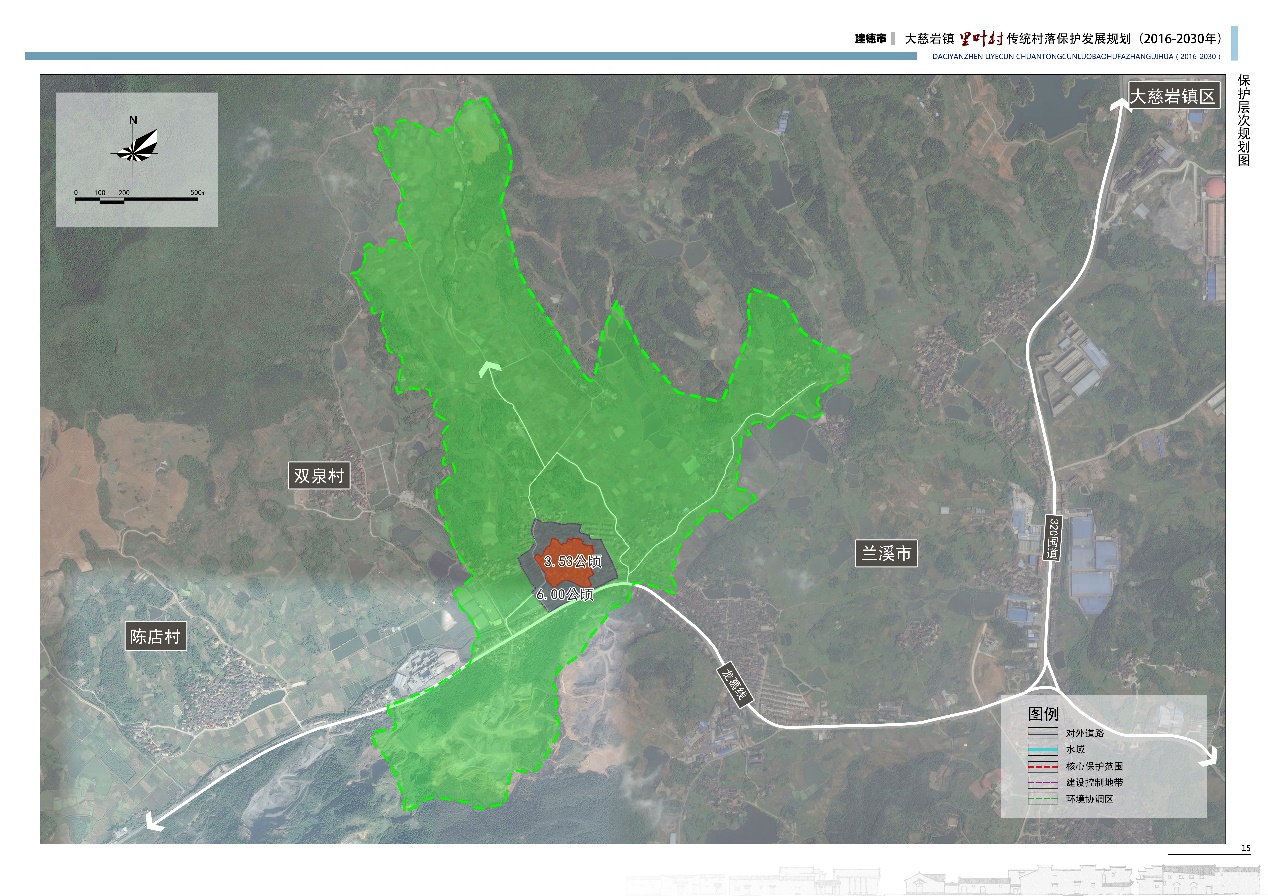 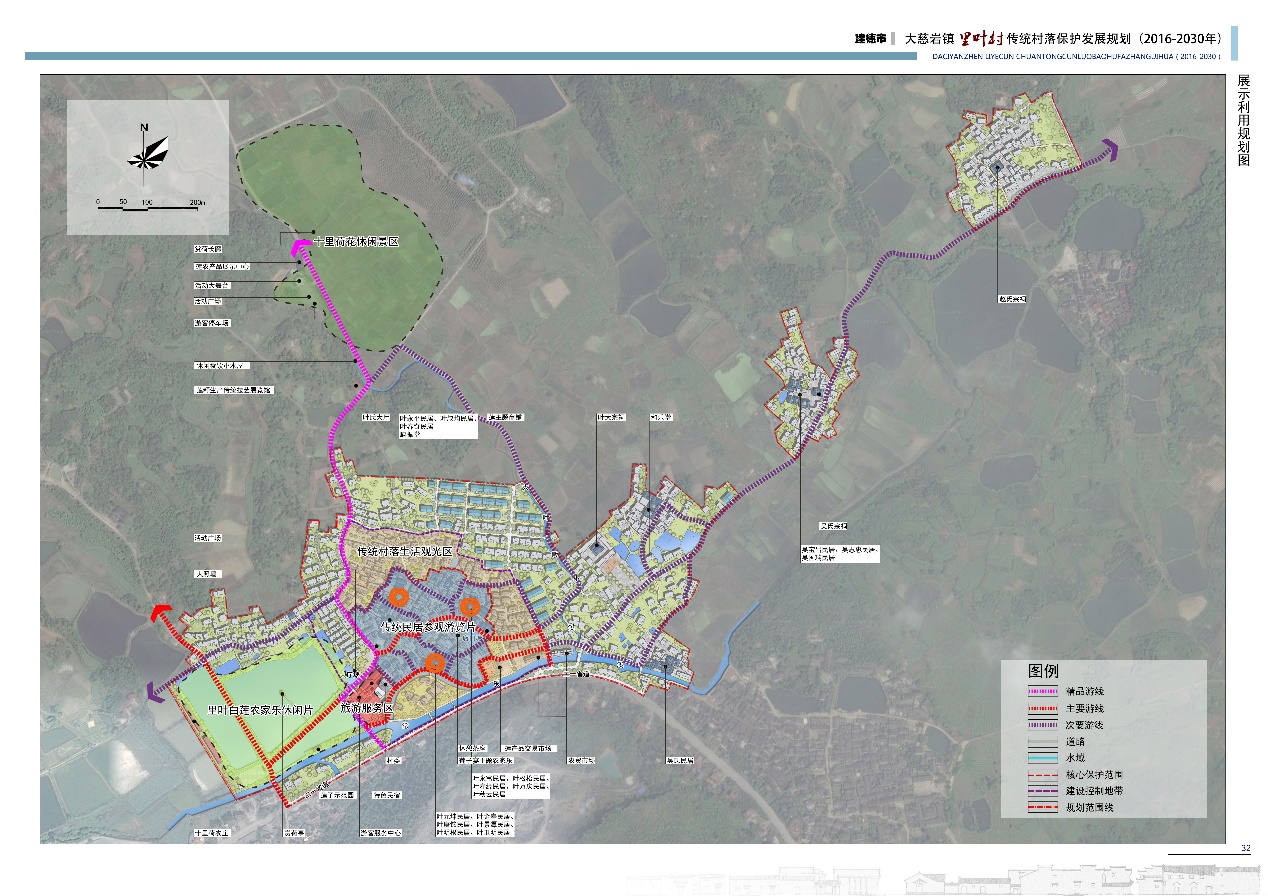 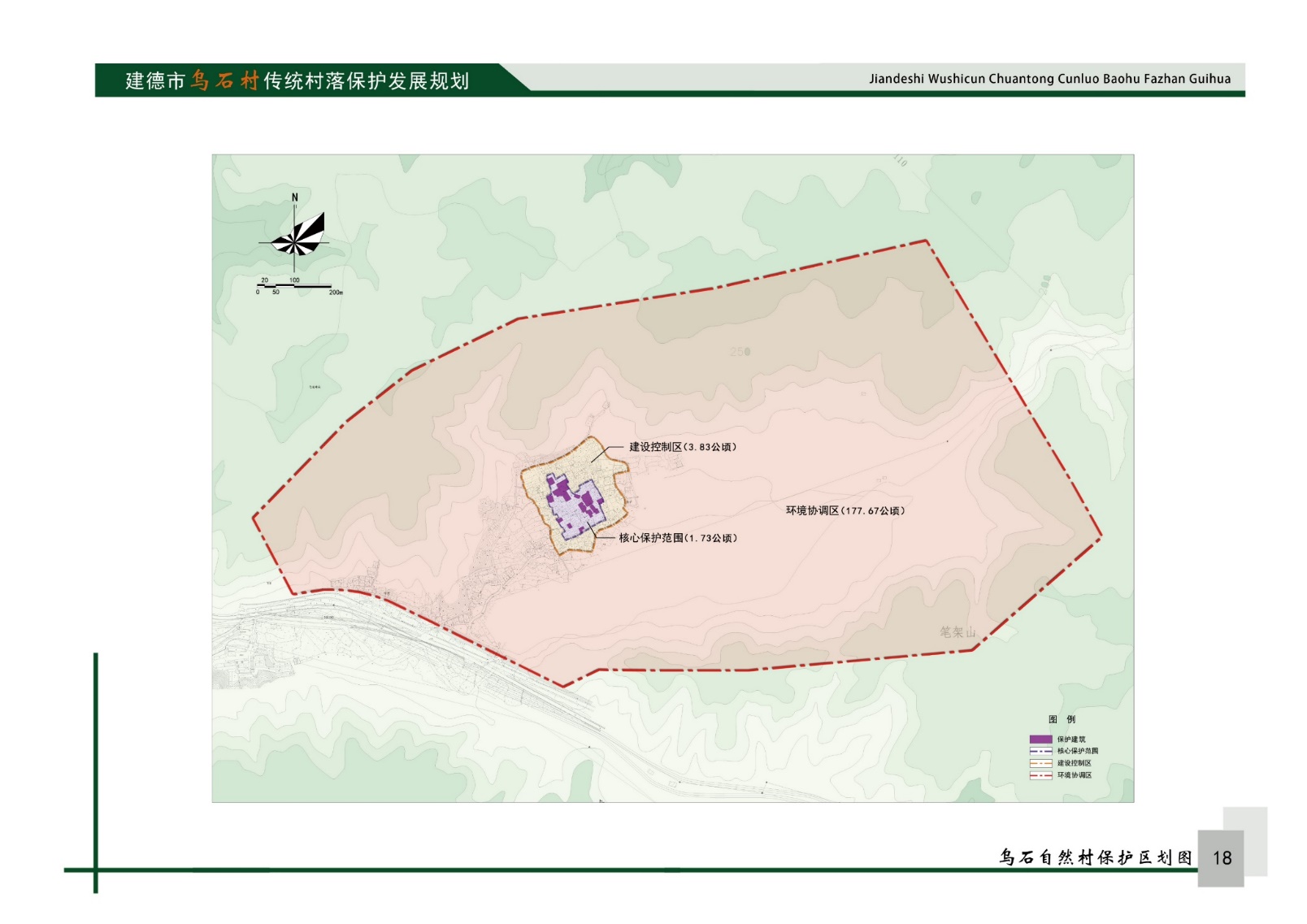 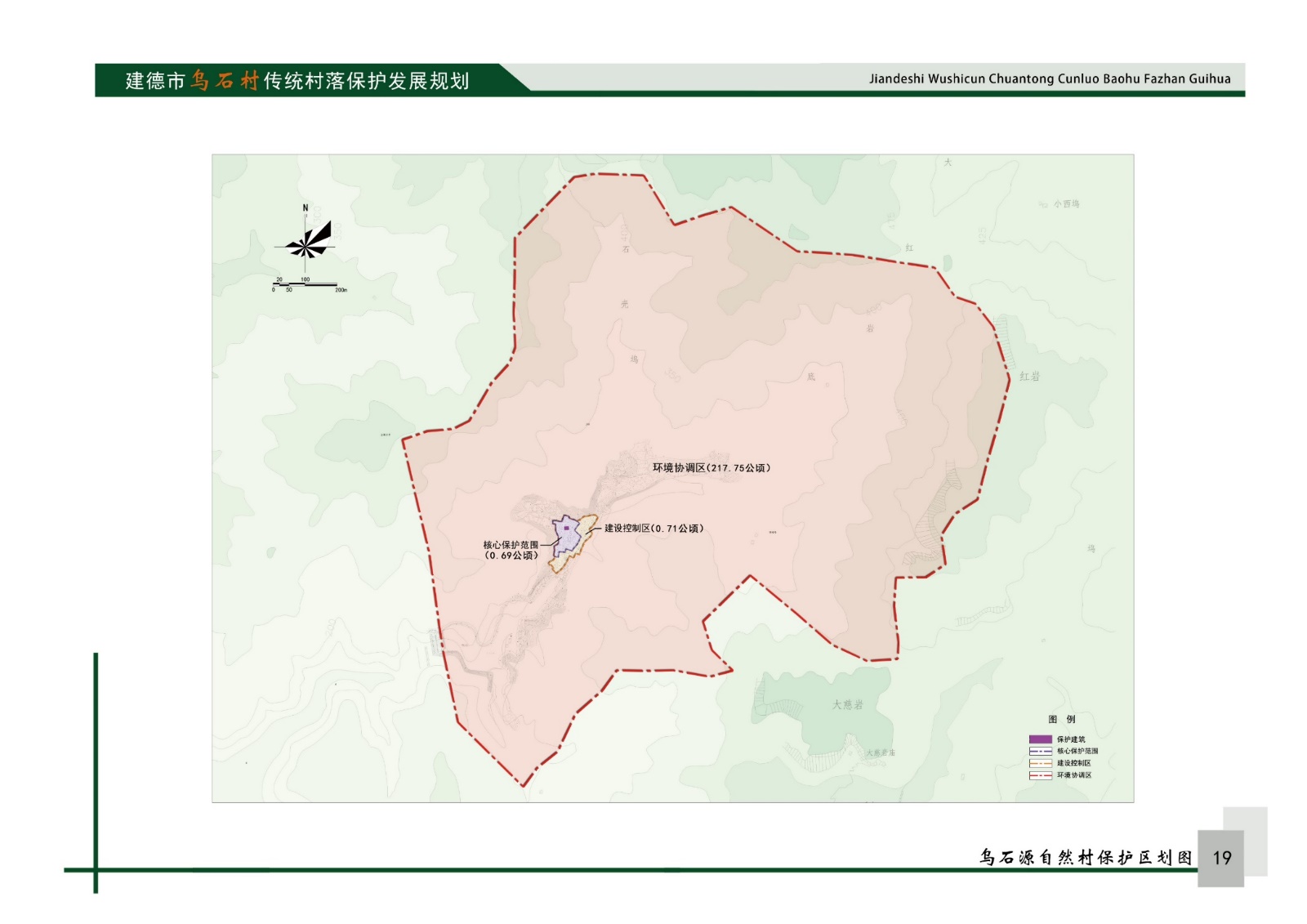 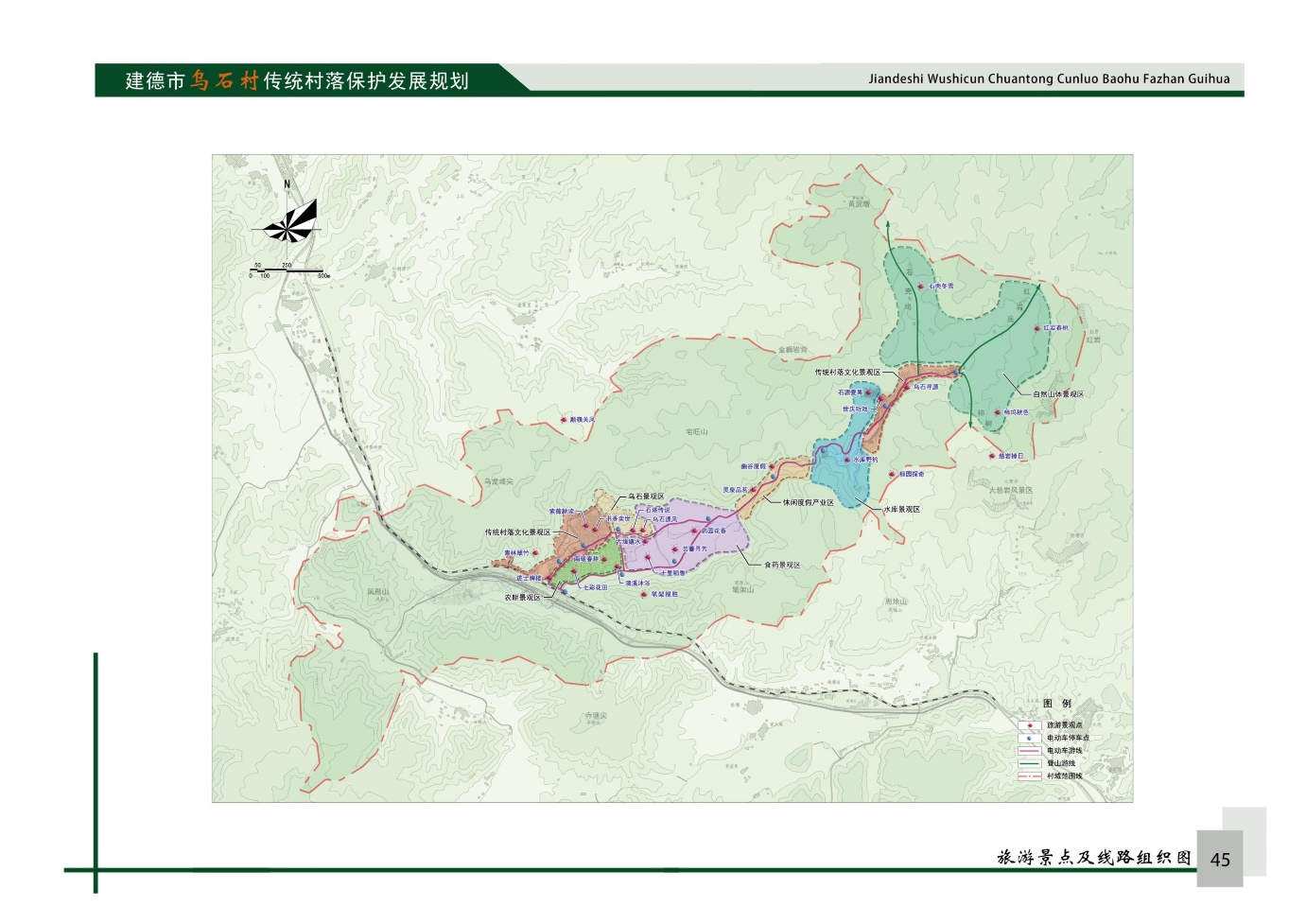 